____________________________________________________ Launch ChartQuarterback: _______________________________________________________________________________________Height: _________________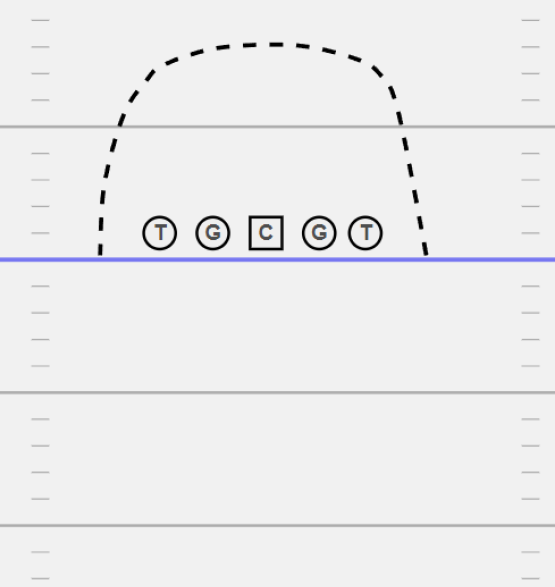 Weight: _________________Age: ____________________Time to Throw: ____________________Release Point: __________________________________Notes: ___________________________________________________________________________________________________________________________________________________________________________________________________________________________________________________________________________________________________________________________________Left FlatLeft hookLow HoleRight HookRight HoleLeft OutsideLeft SeamDeep MiddleRight SeamRight Outside